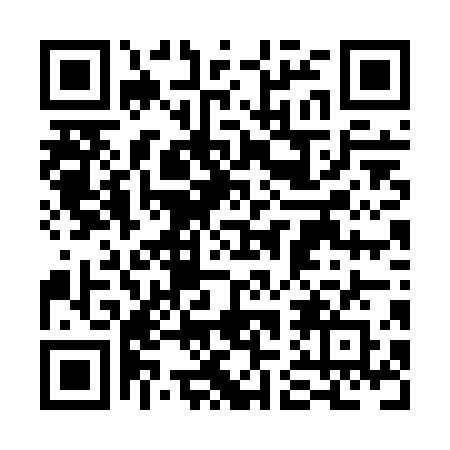 Prayer times for Grieves Corners, Ontario, CanadaMon 1 Jul 2024 - Wed 31 Jul 2024High Latitude Method: Angle Based RulePrayer Calculation Method: Islamic Society of North AmericaAsar Calculation Method: HanafiPrayer times provided by https://www.salahtimes.comDateDayFajrSunriseDhuhrAsrMaghribIsha1Mon3:365:281:126:338:5610:482Tue3:375:291:126:338:5610:473Wed3:385:291:126:338:5510:474Thu3:395:301:136:338:5510:465Fri3:405:311:136:338:5510:466Sat3:415:311:136:328:5410:457Sun3:425:321:136:328:5410:448Mon3:435:331:136:328:5410:439Tue3:445:331:136:328:5310:4210Wed3:455:341:146:328:5210:4111Thu3:475:351:146:318:5210:4012Fri3:485:361:146:318:5110:3913Sat3:495:371:146:318:5110:3814Sun3:515:381:146:318:5010:3715Mon3:525:391:146:308:4910:3616Tue3:535:391:146:308:4910:3417Wed3:555:401:146:298:4810:3318Thu3:565:411:146:298:4710:3219Fri3:585:421:146:298:4610:3020Sat3:595:431:146:288:4510:2921Sun4:015:441:156:288:4410:2722Mon4:025:451:156:278:4310:2623Tue4:045:461:156:278:4210:2424Wed4:055:471:156:268:4110:2325Thu4:075:481:156:258:4010:2126Fri4:095:491:156:258:3910:2027Sat4:105:501:156:248:3810:1828Sun4:125:521:156:248:3710:1629Mon4:135:531:156:238:3610:1530Tue4:155:541:146:228:3510:1331Wed4:175:551:146:218:3310:11